Химия. 11 класс. Задания + решенияЗадача 11-1 Смесь оксида железа (III) и малахита (основной карбонат меди) растворили в соляной кислоте. При пропускании через полученный раствор сероводорода выпал осадок, а в растворе есть избыток хлороводорода. Напишите уравнения реакций. Укажите в окислительно-восстановительной реакции окислитель и восстановитель. Решение 11-1: Задача11- 2. (10 баллов)В лаборатории имеется дихромата аммония и кислород, а необходимо получить нитрат хрома (+3). Предложите способ получения нитрата хрома(+3) без использования других имеющихся в лаборатории веществ, содержащих в своем составе хром или азот. Можно пользоваться только веществами, полученными в осуществляемых реакциях. Решение: Наиболее простой способ: (NH4)2Cr2O7 = Cr2O3 + N2 + 4 H2O. N2 + O2 = 2 NO.2 NO + O2 = 2 NO2.4 NO2 + 2 H2O +O2 = 4 HNO3. Cr2O3 + 6HNO3 = 2 Cr(NO3)3 + 3 H2O.Система оценивания:До 10 баллов за способ не более чем из 6 стадий. Менее рациональные способы оценивать из 8 баллов. Если часть уравнений составлены неверно, но способ синтеза верный,  то оценку выставлять пропорционально числу правильных уравнений. За неверные коэффициенты выставляем 1 балл за уравнение. Задача 11-3. (10 баллов)Известно, что многие реакции являются обратимыми и в определенный момент наступает равновесие. В гомогенной системе CO + Cl2 COCl2 равновесные концентрации реагирующих веществ: [CO] = 0,2 моль/л; [Cl2] = 0,3моль/л; [COCl2] = 1,2моль/л.Вычислите константу равновесия системы и исходные концентрации хлора и оксида углерода. Рассчитайте давление в сосуде объемом 2 л, где содержится указанная равновесная смесь газов, при температуре 40 оС.Назовите тривиальное название вещества COCl2? Чем известно это вещество?Какими станут равновесные концентрации веществ, если уменьшить объем в два разаРешение 11-3:Задача 11-4. (10 баллов)Хлор получают в лабораторных условиях взаимодействием оксида марганца (IV) с концентрированным раствором соляной кислоты. Сколько граммов оксида Mn (IV) и миллилитров 35,2 %-ного раствора соляной кислоты (пл. 1,18 г/мл) нужно взять для получения хлора в количестве, необходимом для полного сгорания 24 г тонкой раскаленной проволоки из неизвестного металла? Если через раствор соли двухвалентного металла, образовавшейся в результате сгорания, пропустить ток сероводорода, то выпадает 36 г черного осадка. Из какого металла сделана проволока? Напишите уравнения, протекающих реакций. Решение 11-4Задача 11-5. (15 баллов)Напишите уравнения реакций и укажите условия получения из пропина соединений Х1-Х10 с использованием неорганических веществ и веществ, полученных на предыдущих стадиях. Назовите вещества Х1-Х10. 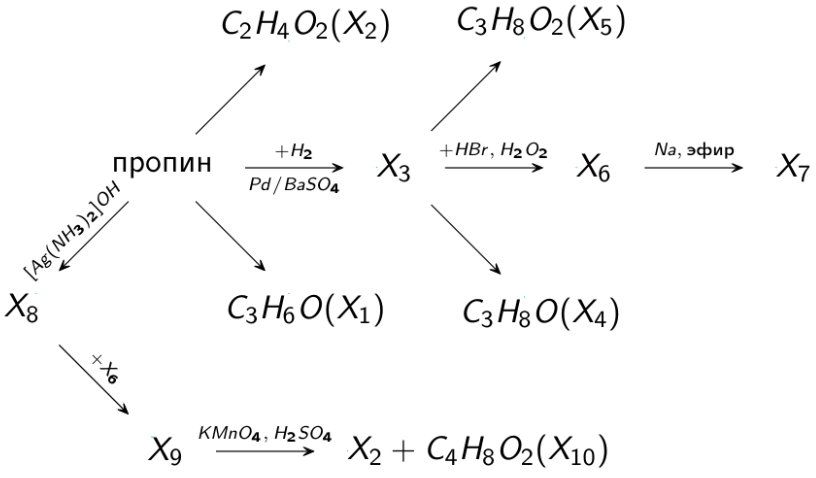 Решение 11-5: С3Н6О (Х1)СН3ССН + Н2О  СН3С(О)СН3 (в присутствии Hg2+, H+), Название: пропанон, ацетон.С2Н4О2 (Х2)5СН3ССН + 8KMnO4 + 12H2SO4 5СН3СOOН + 5CO2 +4K2SO4 + +8MnSO4 +12 Н2ОНазвание: этановая кислота, уксусная кислота.Х3 – С3Н6, пропен, пропиленСН3ССН + Н2  СН3СН=СН2 С3Н8О (Х4)СН3СН=СН2 + Н2О  СН3СН(ОН)СН3, Название: пропанол-2, изопропанол.С3Н8О2 (Х5) 3СН3СН=СН2+2KMnO4+4Н2О3СН3СН(OH)СН2(OH)+ 2MnO2 +2KOHНазвание: пропандиол-1,2.Х6 - С3Н7Br СН3СН=СН2 + HBr  СН3СН2СН2Br (в присутствии Н2О2) Название: 1-бромпропан.Х7 - С6Н14 2СН3СН2СН2Br + 2Na СН3СН2СН2СН2СН2СН3 + 2NaBr(эфир, нагрев)Название: гексан, н-гексан.Х8 - СН3ССАg СН3ССН + [Ag(NH3)2]OH  СН3ССАg + 2NH3 + Н2О, Название: пропинид серебраХ9 - С6Н10 СН3ССАg + СН3СН2СН2Br  СН3СССН2СН2СН3 +AgBr, Название: гексин-2С4Н8О2 (Х10)5СН3СССН2СН2СН3 + 6KMnO4 + 9H2SO4  5СН3СOOН +  5СН3СН2СН2СOOН + 3K2SO4 + +6MnSO4 +4Н2ОНазвание: бутановая кислота, масляная кислота.1(CuOH)2CO3 + 4 HCl 2CuCl2 + CO2 + 3 H2O        1 балл2Fe2O3 + 6 HCl 2 FeCl3 + 3 H2O1 балл32FeCl3 + H2S  2 FeCl2 + 2 HCl + S                        1 балл4 CuCl2 + H2S  CuS + 2 HCl     1 балл5Окислительно-восстановительная реакция №3Fe(+3) –окислитель, S-2- восстановитель1 баллИтого При неверных коэффициентах по 0,5 балла за уравнение5 баллов111Исходные концентрации: C(CO)=0,2+1,2=1,4 моль/лС(Cl2)= 0,3 +1,2 =1,5 моль/л12сумма моль газов в равновесной системе:n(CO, Cl2, COCl2) = 0,2+0,3+1,2=1,7 моль12По уравнению Менделеева-Клапейрона PV=nRT рассчитываем давление:P=nRT:V=1,7.8,314.(273+40):2=2212 кПа или в давление атмосферах равно 2212:101,3=21,8 атм.где R = 8,314 Дж/K·мол,Т-температура в кельвинах (273+40), V-литры,Р- давление в кПа.23тривиальное название вещества COCl2 – фосген,отравляющее вещество14При уменьшении объема в два раза концентрации увеличиваются в два раза, что влияет на равновесие.[CO] = 0,4-х моль/л; [Cl2] = 0,6-х моль/л; [COCl2] = 2,4+х моль/л.Решая уравнение, получаем:х1=0,92 (что не может быть) и х2=0,13.Следовательно,  [CO] = 0,4-0,13=0,27 моль/л; [Cl2] = 0,6-0,13=0,47 моль/л; [COCl2] = 2,4+0,13=2,53 моль/л.4Итого10 1на основании информации, что образуется соль двухвалентного металла составим уравнения реакцийMe       +       Cl2     =      MeCl2     MeCl2    +    H2S    =    MeS    +   2 HClMnO2     +     4 HCl    =    MnCl2    +     Cl2   +   H2O32из уравнений реакций следует что n(Me)=n(MeCl2)=n(MeS),обозначим х-молярная масса металла24:х=36:(х+32)х=64, металл МЕДЬ23n(Cl2)= n(Cu)=24:64=0,375 мольn(MnO2)=n(Cl2)=0,375 мольm(MnO2)=0,375.87= 32,625 г24n(HCl)=4.0,375=1,5 мольm(HCl)=1,5.36,5=54,75 гm(раствораHCl)=54,75:0,352=155,5 гV(раствораHCl)= 155,5:1,18=132 мл.35Итого10 балловСистема оценивания:Считать правильными и другие химически верные способыУравнения синтеза указанных веществ по 1 баллу Уравнения синтеза указанных веществ по 1 баллу 10 балловПри неправильных коэффициентах по 0,5 балловПри неправильных коэффициентах по 0,5 балловНазвания 10 веществ по 0,5 баллаНазвания 10 веществ по 0,5 балла5 балловИтогоИтого15 баллов